AgendaWelcome & apologiesDevotions: Holy Communion, at Item 14.Pastoral Matters Minutes of Meeting of 28 April 2022. Matters Arising from Minutes not otherwise on the Agenda. Notification of Any Other Business not on the Agenda Preparation for Service Preachers on note:NoneProgress of preachers on trial (including decision on continuation)Robin Charlton: interview and decision on continuationArrangements for preachers to be heard and reported on:Robin CharltonFuture training and development opportunitiesSafeguardingPeer reviewNews from churches Other Business as notified at 6 above. Future Meetings (all at 7.30pm, place, volunteer for devotions) Thursday 6 October 2022: Hexham West End Methodist Church: Devotions: Holy Communion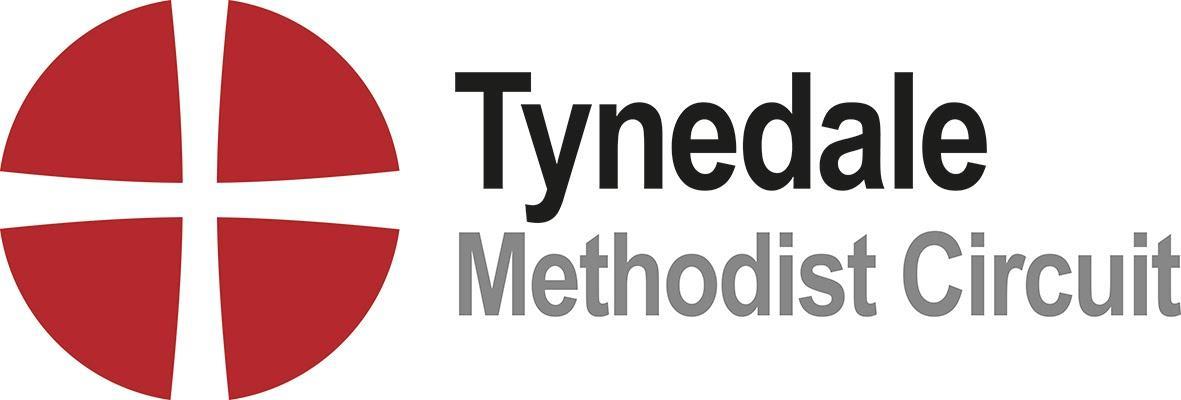 Meeting of Preachers, Readers & Worship Leaders21 July  2022 at 7.30pm at Stocksfield Methodist Church